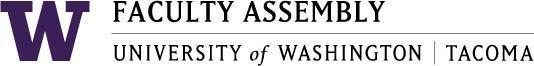 Academic Policy & Curriculum Committee November 1, 2023, Zoom 12:40-2:00 pm Agenda Recording Permission/Land AcknowledgementWelcome and IntroductionsApproval of Minutes​ from October 11, 2023 - ​Found in APCC Canvas –11.1.2023 ModuleAnnouncements:Student Representative Updates – Student Representative for APCC needed!!Tri-Campus Curriculum Updates – 	Other updates – Policy Issues & Other BusinessAcademic PlanningProgram Change Proposals (0) - See Audit Logs for Requested UpdatesNew Course Proposals (2) - See Audit Logs for Requested UpdatesT CRIM 276: Mass Shootings in the United StatesT CRIM 376: Harm ReductionCourse Change Proposals (2) - See Audit Logs for Requested UpdatesTMATH 316: Financial MathematicsTMATH 420: History of MathematicsGraduation Petition (Sent via separate email to voting-members of the Committee)No Student Petitions to view at this meetingLate Proposals (to be reviewed if time permits, 0)No Late Proposals to view during this meetingJoin Zoom Meetinghttps://washington.zoom.us/j/92803569301 Dial by your location        +1 253 215 8782 US (Tacoma)        +1 206 337 9723 US (Seattle)Meeting ID: 928 0356 9301